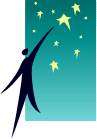 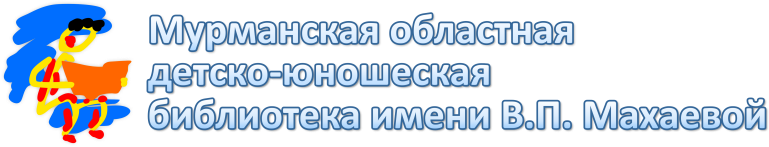 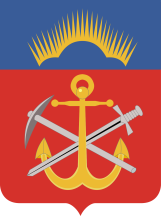 Программа Мероприятия, 
посвящённого ежегодной региональной акции«Праздник детства», посвящённой Дню защиты детейпроводимой при поддержке Министерства образования и науки Мурманской областиОрганизаторы:ГОБУ МО «Центр психолого-педагогической, медицинской помощи»ГОБУК «Мурманская областная детско-юношеская библиотека имени   В.П. Махаевой»Дата проведения: 01 июня 2021 годаВремя проведения: с 12.00 до 15.00Место проведения: г. Мурманск, ул. Буркова д. 30. ГОБУК «Мурманская областная детско-юношеская библиотека имени   В.П. Махаевой»Цель акции: привлечение внимания общественности к проблеме детского и семейного неблагополучия, формирование толерантного общественного сознания.Участники: дети и семьи с детьми, находящиеся в трудной жизненной ситуации, замещающие семьи, дети-сироты и дети, оставшиеся без попечения родителей, несовершеннолетние, находящиеся в конфликте с законом и со сверстниками, педагогические работники образовательных организаций Мурманской области.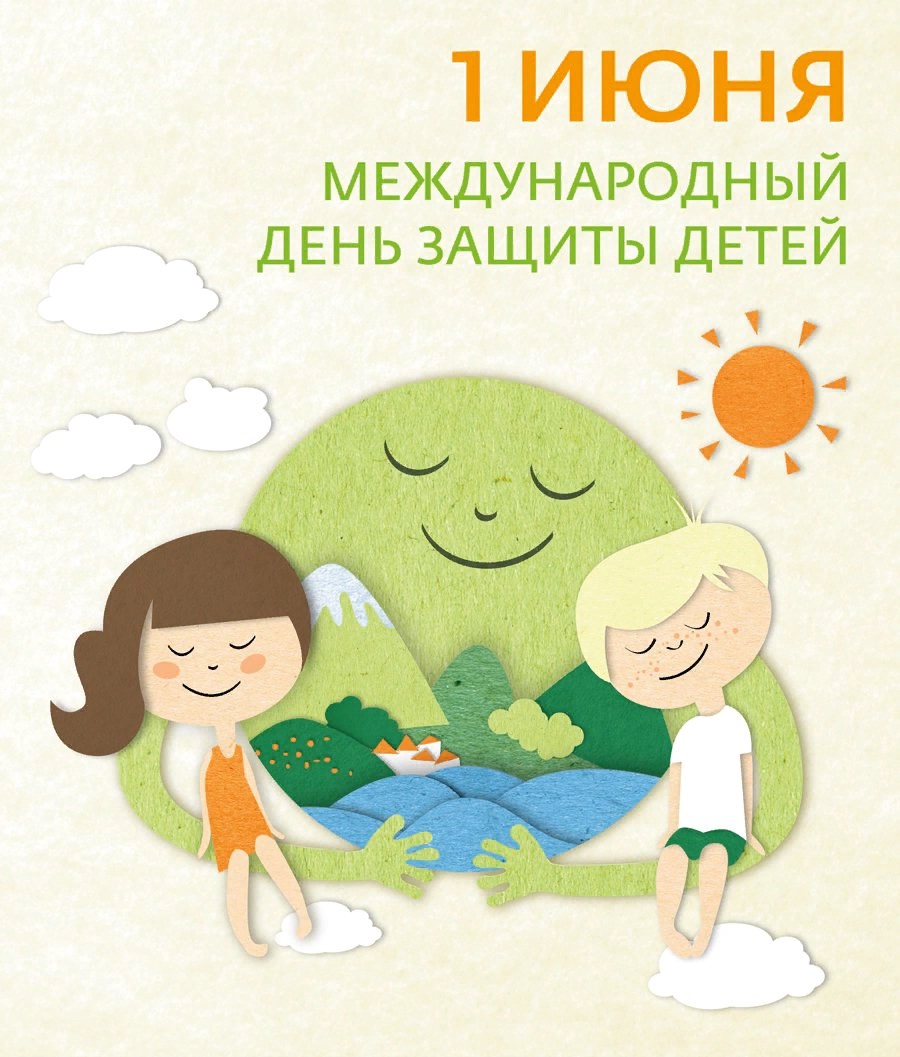 11:45-12:00Регистрация участников12:00-12:50Выставка спецтехники (улица):Отряд специального назначения по Мурманской области «Айсберг» УФСИН России по Мурманской области.МЧС России по Мурманской области.БиблиобусВыступление сотрудников кинологической службы ФКУ ОК УФСИН России по Мурманской области.12:50-13:00Торжественная церемония открытия мероприятияПриветствие участников встречи:Шилов Михаил Валерьевич, Уполномоченный                 по правам человека Мурманской областиСемёнова Татьяна Викторовна, общественный     помощник Уполномоченного по правам ребёнка                        в Мурманской области13:00-14:40Работа интерактивных площадокКвест «Праздник детства»2 этаж (Отдел электронных ресурсов)Площадка «Я и мои права»УФСИН России по Мурманской области1 этаж(Зал «Мир необыкновенных книг и творчества»)Площадка «Юный спасатель»ФГКУ «Специальное управление ФПС №48 МЧС России»Цокольный этаж (Зал «Территория Z»)Площадка «Моё будущее зависит от меня»УНК УМВД России по Мурманской области и ЦПЭ УМВД России по Мурманской области.Цокольный этаж (Зал «Non-fiction»)Площадка «А знаешь ли ты...?»«Центр по профилактике правонарушений несовершеннолетних ГОБУ МО ЦППМС-помощи».2 этаж (Холл)Площадка «Fun-jumping» (Фанджампинг)Координационный центр содействия семейному устройству детей сирот и детей, оставшихсябез попечения родителей ГОБУ МО ЦППМС-помощи.Цокольный этаж (Конференц зал)Площадка «Путешествие в страну прав»Члены организационной группы социально-просветительского проекта «Конституция и Молодёжь», реализуемого под эгидой Уполномоченного по правам человека Мурманской области.1 этаж (Зал «Счастливое детство»)«Ура, зажигает детвора»Волонтёры ГОБУК «Мурманская областная детско-юношеская библиотека имени В.П. Махаевой»1 этажБлаготворительный волонтёрский проект «Ты нужен мне» (фотосушка)ГОБУК «Мурманская областная детско-юношеская библиотека имени В.П. Махаевой»14:40-15:00Флеш-моб «Праздник детства» (улица) «Ура, зажигает детвора» волонтёры ГОБУК «Мурманская областная детско-юношеская библиотека имени В.П. Махаевой» с использованием красок Холи 15:00-15:15Завершение мероприятияУгощение участников мероприятия сладкой продукцией ООО «ТД «ОАЗИС»